Акция «Посади дерево Победы».   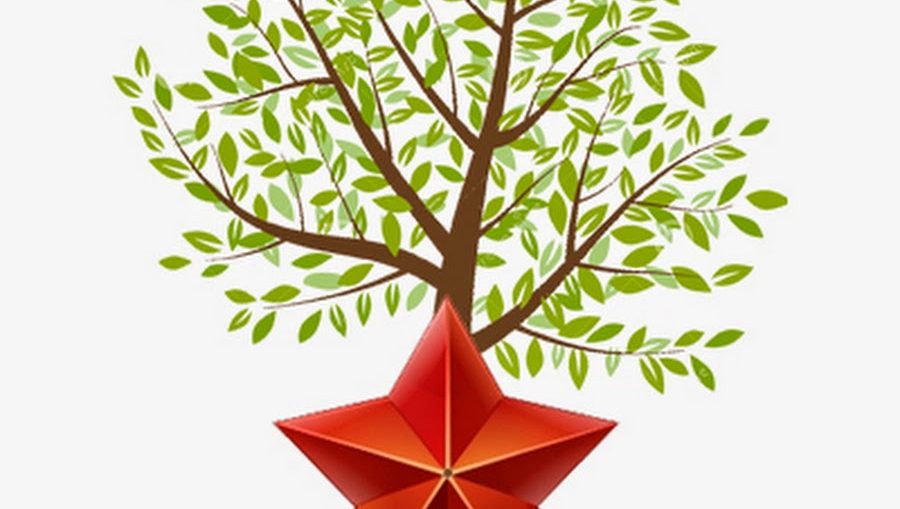 «Пусть растут деревья молодые.Сбережем их – это ли не честь!Чтоб потомки наши не забыли -Их Россия начиналась здесь…»Цель акции:  воспитание патриотизма, чувства гражданского долга, уважения к памяти погибших воинов, преемственность поколений. 
Содержание акции: посадка  саженца  берёзы учениками 3 класса во дворе МАОУ СОШ№40  в ознаменование 71-летия победы в Великой Отечественной войне. 
Участники акции: учащиеся 4 Ж класса
Акция проходила  8 мая  2016г. 
Война постепенно уходит в прошлое, становится лишь страницей истории. Но благодарная память потомков не должна угасать. В честь памяти  героев, павших в Великой Отечественной войне,  ученики 4 Ж класса организовали акцию «Посади дерево Победы». День Победы… В этот день мы радуемся тому, что наша страна 71 год назад отстояла свободу и одержала победу над фашистской Германией в Великой Отечественной войне. И в то же время мы грустим о тех людях, которые защищая нашу родину, погибли. В начале мероприятия ребята ответили на вопросы о Великой Отечественной войне, вспомнили героев той войны, а затем высадили на школьной аллее саженец берёзы.Ребята  с удовольствием посадили заранее подготовленный саженец, внося свою лепту в  великое общее дело.  Пусть эти деревце шумит своей зеленой листвой в знак нашей благодарности за подвиги миллионов солдат, не вернувшихся с фронта. .ФОТО ОТЧЁТ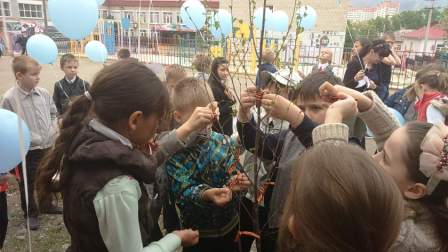 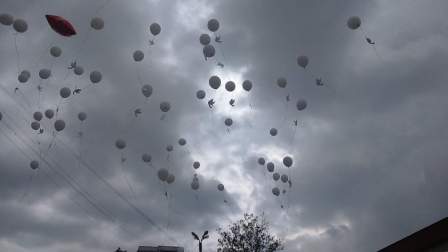 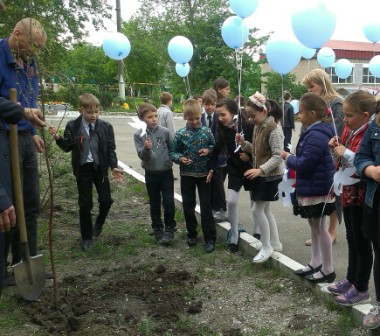 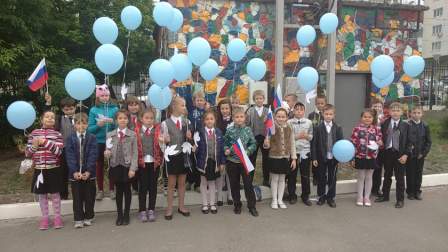 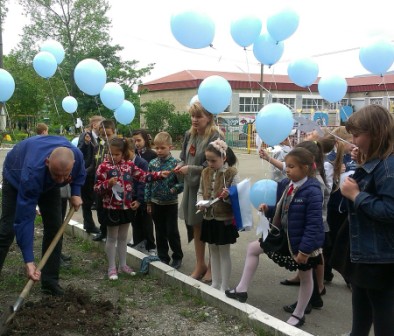 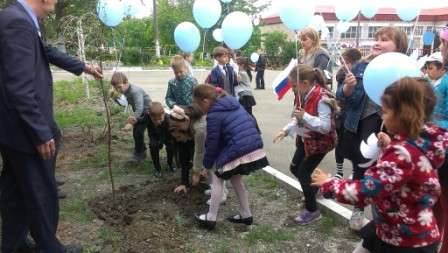 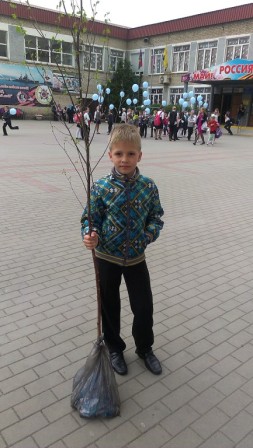 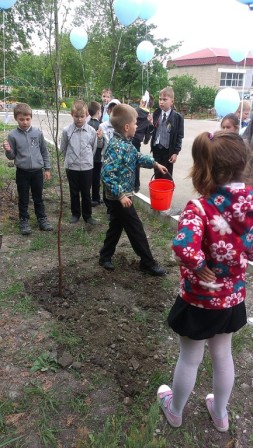 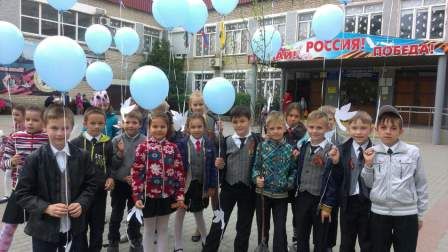 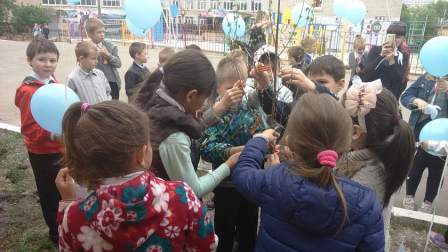 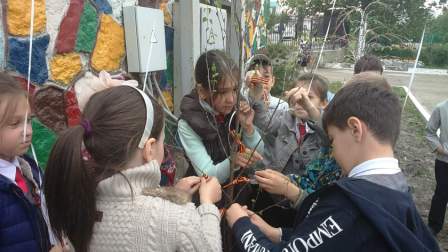 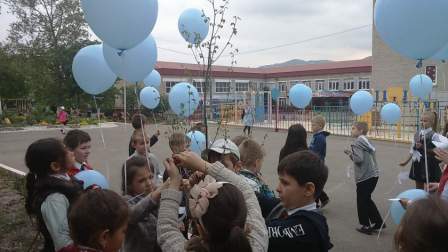 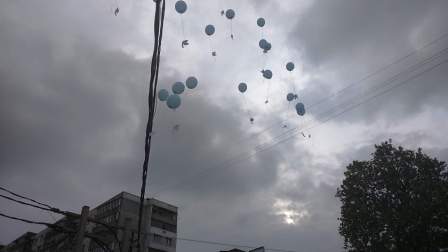 Солнечные весенние дни подарили всем участникам акции положительные эмоции, заряд бодрости и удовольствия. После посадки саженца, дети выпустили в небо белые и голубые шары .